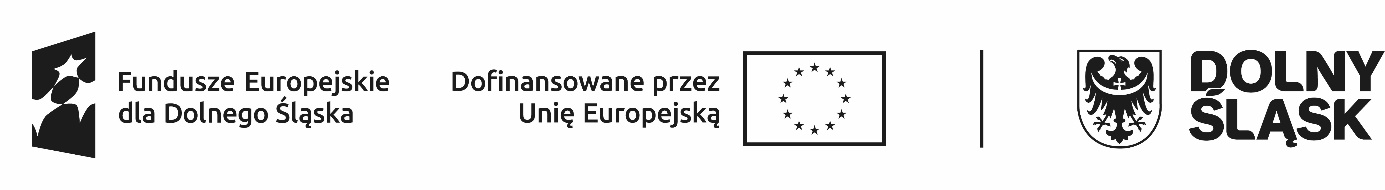 								…………………………, dn. ………………… roku								      (miejscowość)Nr ewidencyjny wniosku …………………….Wniosek o skierowanie na szkolenie wskazane przez osobę uprawnionąCz. I. Wypełnia kandydat na szkolenieNazwisko ………………………………………………... Imię …………………………………………………………PESEL(w przypadku cudzoziemca numer dokumentu stwierdzającego tożsamość): …………..………………………. Nr telefonu …………..………………….Adres zamieszkania……………………………...………………………………………………………………………Adres zameldowania …………………………………………………………………….............................................Wykształcenie :[ ] gimnazjalne i poniżej[ ] policealne i średnie zawodowe[ ] średnie ogólnokształcące[ ] zasadnicze zawodowe[ ] wyższeZawód wyuczony ………………………………………………………………………………………………………….-  zawód wykonywany najdłużej ………………………………………………………………………………………………-  zawód wykonywany ostatnio ……………………………………………………………………………………………….Posiadane uprawnienia, umiejętności: …………………………………………………………………………………
……………………………………………………………………………………………………………………………….Nazwa/kierunek wnioskowanego szkolenia……………………………………………………………………………. ……………………………………………………………………………………………………………………………………………………………………………………………………………………………………………………………….Uzasadnienie celowości skierowania na wskazane szkolenie ……………………………………………………………………………………………………………………………………………………………………………………………………………………………………………………………………………………………………………………………………………………………………………………………………………………………………………………………………………………………………………………………………………………………………………………………………………………………………………………………………………………………………………………………………………………………………………………………………………………………………………………………………………………………………………………………………………………………………….           (podpis wnioskodawcy)Oświadczam, że:dane zawarte we wniosku są zgodne z prawdą,zostałem poinformowany, że złożony wniosek na szkolenie nie oznacza zakwalifikowanie na szkolenie,poinformowano mnie, że zgodnie z ustawą z dnia 20 kwietnia 2004 r. o promocji zatrudnienia 
i instytucjach rynku pracy (tekst jednolity Dz. U. z 2023 roku  poz. 735 z późn. zm.) osoba, która odmówiła przyjęcia propozycji szkolenie albo przerwała je bez uzasadnionej przyczyny bądź po skierowaniu nie podjęła szkolenia, traci status osoby bezrobotnej na okres:120 dni w przypadku pierwszej odmowy,180 dni w przypadku drugiej odmowy,270 dni w przypadku trzeciej i każdej kolejnej odmowy,chyba, że powodem odmowy lub przerwania szkolenia było podjęcie zatrudnienia, innej pracy zarobkowej lub działalności gospodarczej.KLAUZULA INFORMACYJNA	………………………………….					……………………………………….      (data)							              (podpis wnioskodawcy)Cz. II. Wypełniana przez pracowników Powiatowego Urzędu Pracy w Ząbkowicach ŚląskichOpinia doradcy zawodowego o predyspozycjach zawodowych i preferowanym kierunku szkolenia:Pozytywna/negatywna* uzasadnienie:……………………………………………………………………………………………………………………………………………………………………………………………………………………………………………………………………………………………………………………………………………………………………………………………………………………………………………………………………………………………………………………………………………………								……………………………………….(data, podpis i pieczęć)Opinia doradcy klienta:- Status osoby uprawnionej: osoba  bezrobotnaposzukująca pracy-  Wnioskowane szkolenie wynika ze wskazań w indywidualnym planie działania TAK/ NIE…………………………………………….     (data, podpis doradcy klienta )Opinia specjalisty ds. rozwoju zawodowego:- Dotychczasowe uczestnictwo w szkoleniach organizowanych przez Powiatowy Urząd Pracy w Ząbkowicach Śląskich: …………………………………………………………………………………………………………………………
…………………………………………………………………………………………………………………………………….…………………………………………………………………………………………………………………………………….-Poniesiony koszt dotychczasowych szkoleń organizowanych przez PUP przekroczył/ nie przekroczył*
10-krotności minimalnego wynagrodzenia za pracę na jedną osobę w okresie kolejnych trzech lat zgodnie z art.. 109a ust 1 ustawy z dn. 20.04.2004 r. o promocji zatrudnienia i instytucjach rynku pracy (Dz. U. z 2023 roku  poz. 735 z późn. zm.).-Poniesiony koszt dotychczasowych szkoleń w danym roku przekroczył/ nie przekroczył*300% przeciętnego wynagrodzenia zgodnie z art. 40 ust. 3 w/w ustawy.Powód skierowania na szkolenie:brak kwalifikacji zawodowych*,  konieczność zmiany lub uzupełnienia kwalifikacji*, utrata zdolności do wykonywania pracy w dotychczas wykonywanym zawodzie*,  brak umiejętności aktywnego poszukiwania pracy*………………………………………………….							(data i podpis specjalisty ds. rozwoju zawodowego)Opinia komisji ds. kwalifikacji osób bezrobotnych na szkolenia  grupowe i indywidualne:		pozytywna/negatywna*[ ] zakwalifikowany(a) na szkolenie[ ] niezakwalifikowany(a) na szkolenieuzasadnienie:…………………………………………………………………………………………………………………………………………………………………………………………………………………………………………………………………………………………………………………………………………………………………………………………………………………………………………………………………………………………………………………………………………………………………………………………………………………………………………………………………………………………………………………………………………………………………………………………………………………………………………………………………………………………………………………………………………………………………….								…………………………………      (data, podpis i pieczęć)Decyzja StarostyPostanawiam zakwalifikować kandydata na wskazane szkolenie/postanawiam nie zakwalifikować kandydata na wskazane szkolenie*ewentualne uzasadnienie:……………………………………………………………………………………………………………………………………………………………………………………………………………………………………………………………………………………………………………………………………………………………………………………………………………….								……………………………………….								 	            (data, podpis i pieczęć)*niepotrzebne skreślićO Ś W I A D C Z E N I EOświadczam, że w okresie ostatnich 3 lat uczestniczyłem/am, w szkoleniach finansowanych ze środków funduszu pracy na podstawie skierowania z powiatowego urzędu pracy**	 tak		 nie*W przypadku uczestnictwa w szkoleniach należy wskazać nazwę szkolenia, okres uczestnictwa w szkoleniu oraz adres urzędu pracy, który wydał skierowanie na szkolenie.**  dotyczy powiatowych urzędów pracy na terenie całej PolskiNiniejsze oświadczenie składam pouczony/a o odpowiedzialności karnej z art. 233 Kodeksu Karnego:„Kto składając zeznanie mające służyć za dowód w postępowaniu sądowym lub innym postępowaniu prowadzonym na podstawie ustawy, zeznaje nieprawdę lub zataja prawdę, podlega karze pozbawienia wolności od 6 miesięcy do lat 8.”								……………………………………								    Data i podpis wnioskodawcy* właściwe zaznaczyćZgodnie z art. 13 Rozporządzenia Parlamentu Europejskiego i Rady (UE) 2016/679 z dnia 27 kwietnia 2016 r. w sprawie ochrony osób fizycznych w związku z przetwarzaniem danych osobowych i w sprawie swobodnego przepływu takich danych oraz uchylenia dyrektywy 95/46/WE (ogólne rozporządzenie o ochronie danych)  (Dz. U. UE. L. 119.1  z 04.05.2016) informuję, iż:Administratorem danych osobowych jest Powiatowy Urząd Pracy z siedzibą w Ząbkowicach Śląskich (57-200) przy ulicy Powstańców Warszawy 7. Z administratorem można skontaktować się mailowo: 
wrza@praca.gov.pl lub pisemnie na adres siedziby administratora. Dyrektor wyznaczył inspektora ochrony danych, z którym można się skontaktować poprzez e-mail: iod@zabkowice-powiat.pl. Dane przetwarzane są dla celów związanych z rozpatrzeniem wniosku o skierowanie na szkolenie wskazane przez osobę uprawnioną, na podstawie ustawy z dnia 20 kwietnia 2004r. o promocji zatrudnienia i instytucjach rynku pracy.Dane osobowe mogą być udostępniane innym odbiorcom lub kategoriom odbiorców danych osobowych, którymi mogą być podmioty upoważnione na podstawie odpowiednich przepisów prawa.Szczegółowe informacje związane z przetwarzaniem danych osobowych zamieszczone zostały w klauzuli informacyjnej wywieszonej na tablicy ogłoszeń lub na stronie internetowej: www.zabkowiceslaskie.praca.gov.pl  w zakładce „Ochrona danych osobowych”.L.p.Nazwa szkoleniaOkres uczestnictwa 
w szkoleniuAdres urzędu pracy, który wydał skierowanie na szkolenieUWAGI